Around Our Community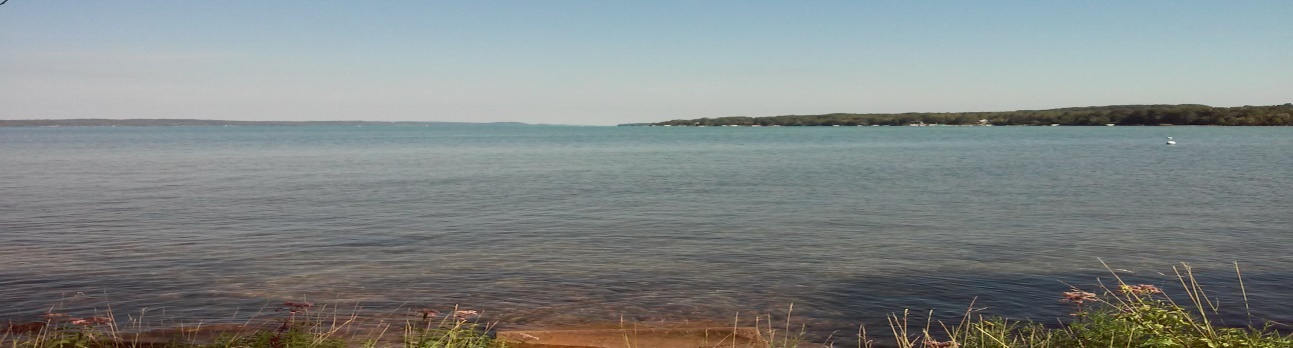                      Volume I  Helena Township  8751 Helena Road   Alden, Mi 49612  231 331-4643  helena@torchlake.com                We hope that all are well, and staying safe while living in and visiting our                beautiful township. No one could have predicted that after six months                 of following stay at home, distancing and mask orders, we would still be                limited on enjoying all the amenities that we have to offer here in Helena                Township.We have all missed several annual events, such as the Memorial Day Parade,   Alden Days, Alden Men’s Rummage Sale, Farmer’s Market, Cherry Pie Sales,               Women’s Rummage/Bake Sale, shopping in all of our stores, and of course               the always popular Evening Strolls and music. We were however, able to                  enjoy the 4th of July Fireworks, thanks to some very generous donations.               Your Township Board has been hard at work to complete many projects                within our Five Year Plan, including the resurfacing of Helena Rd. and               SE Torch Lake Drive.  Some projects have been on a waiting schedule               as companies catch up the back log of work they experienced due to being                closed during the stay at home orders. Hopefully many will be completed               before snow flies!  Check inside to see pictures of your tax dollars at work.                    Helena Township Board                 Township Committees/Services 	        Community Organizations Rick Teague, Supervisor                          Board of Review                                    Alden Volunteers David Peterson, Clerk                              Parks and Rec                                       DABA                         Catherine Rice, Treasurer                       Planning Commission                           The Boys of Summer      Bonnie Robbins, Trustee                         Road Committee		                      The Friends of the Library Butch Bartz Sr., Trustee                         South Torch Fire and Rescue                                                                     Zoning Board of Appeal				1Parks/Accesses/RoadsCompleted*Removed Invasive Locust Bush from TC *Pickleball Court Handicap Accessibility TC Park*Well/WaterFountain/Public Restroom Repairs TC Park*New Post and Signage at Mary’s Beach*Update Coy Mtn. Trails and Signage*Purchase of new Downtown Street Lights with Special Flower/Signage inserts*Lighthouse/Repaired benches at Launch Site* Approved Depot/Train Sections Blacktop Entry/Exit*Annual Community Trash/Cleanup Day *Gravel/Blacktop Entry at Ball Park*Preserve and Maintain Public AccessesScheduled*Repair of Handicap Dock at Launch*New Fence Section at Depot*New Fence Section/Signage at Ball Park*Prioritize/Repair/Resurface Twp. Roads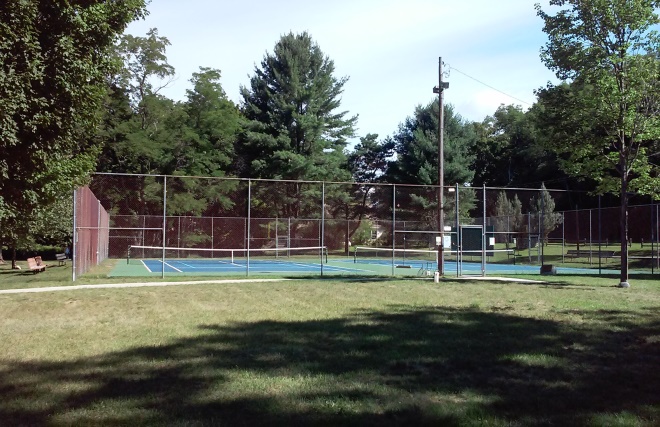          Tennis Courts/Pickleball Courts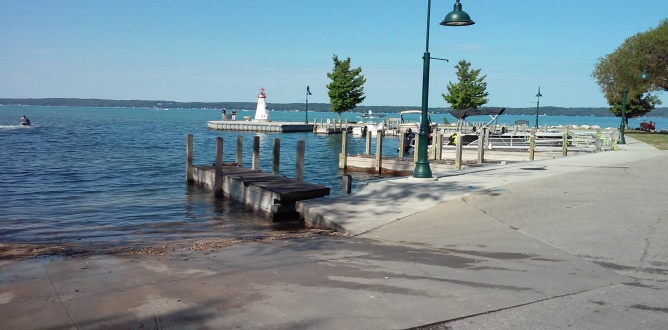 Docks/Launch/Public Access    2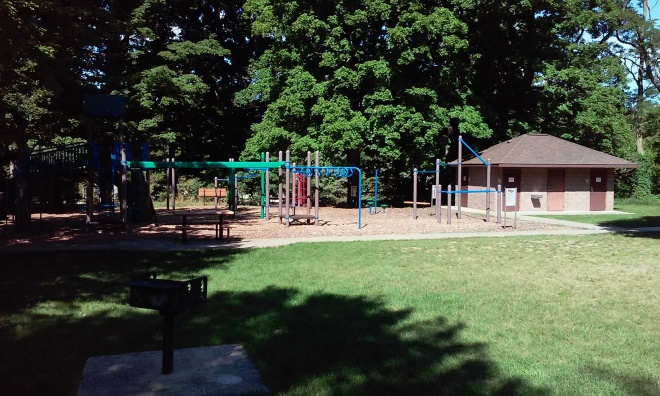 Tennis Court Playground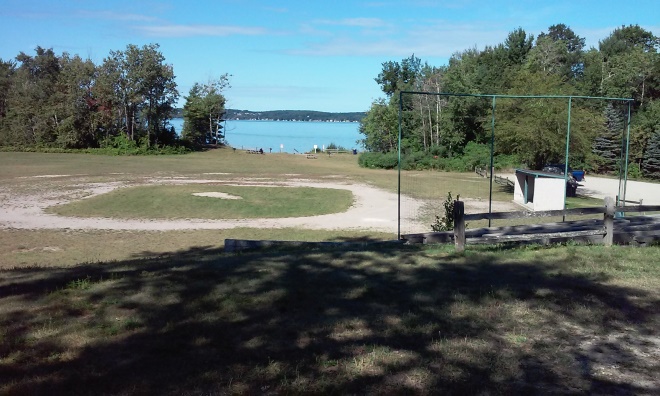 Ball Park/Public Access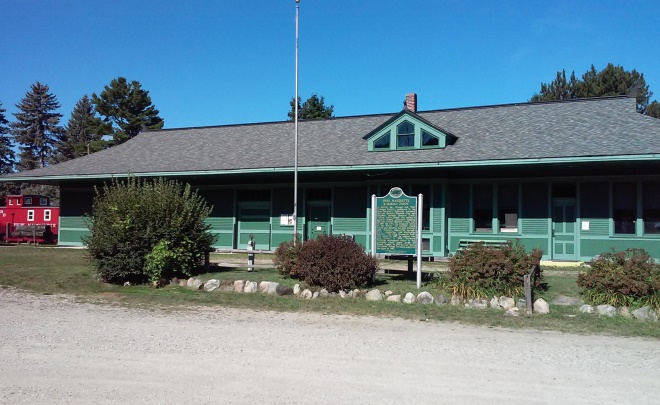 Depot Park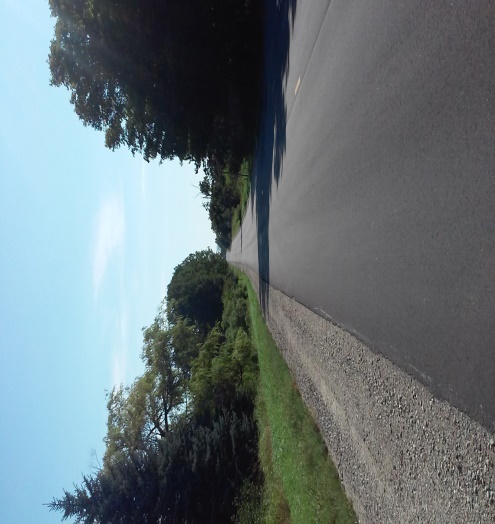 Helena RoadCommunity CenterCompleted*Resurfacing/Striping of Parking Lot*Energy Saving Daylight Sky Lights*Air Conditioning*Whole Building Generator*Pickleball Court*New Post and Mailbox to USPS Code*New Community Center/Library Sign*Repair of Boilers*Replacement of Outside Faucet*Painting*Stripping and Resealing of Floors*Sanitizing Products and Stations throughout Building*Plexiglass Walls, Gloves, Masks for Voter Stations/Safety Code*Handicap Accessible Doors Scheduled*Gravel for Back Parking Lot*Cages for Air Conditioners*Complete Remodel of KitchenCommunity Center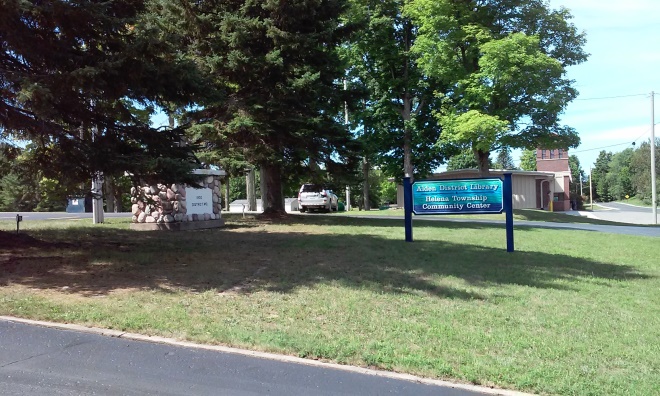 The Helena Township Board will continue to work within a balanced taxpayer’s dollars budget not only to maintain our assets, but to enhance our beautiful Village of Alden. CemeteryCompleted*Removal Dead Trees/BrushSpring Cleanup*Flags Purchased and Placed for Veteran’s*Garbage Receptacles*New FlagScheduled*Remove old Split Rail Fence*Painting of Two Outbuildings*Removal of Additional Dead Trees*Fall Cleanup Brush/Leaves 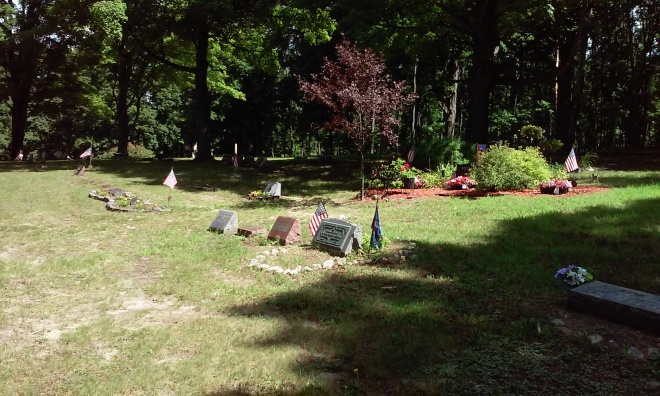 Cemetery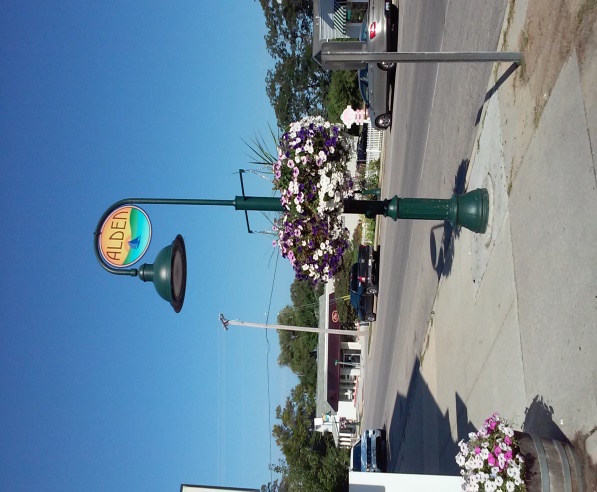 Downtown Alden3